Pro Elite World Challenge Rules 2023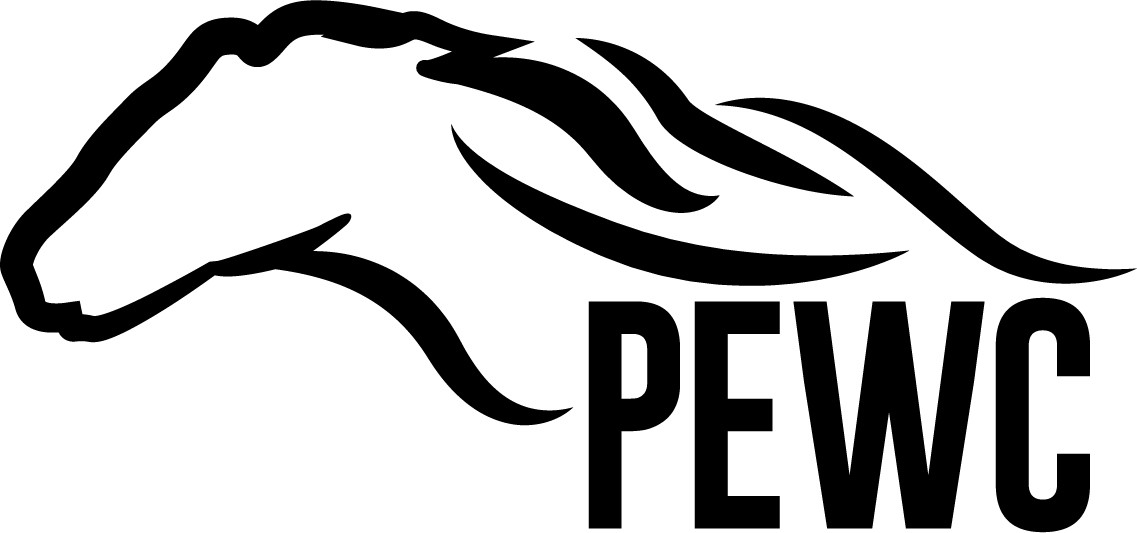 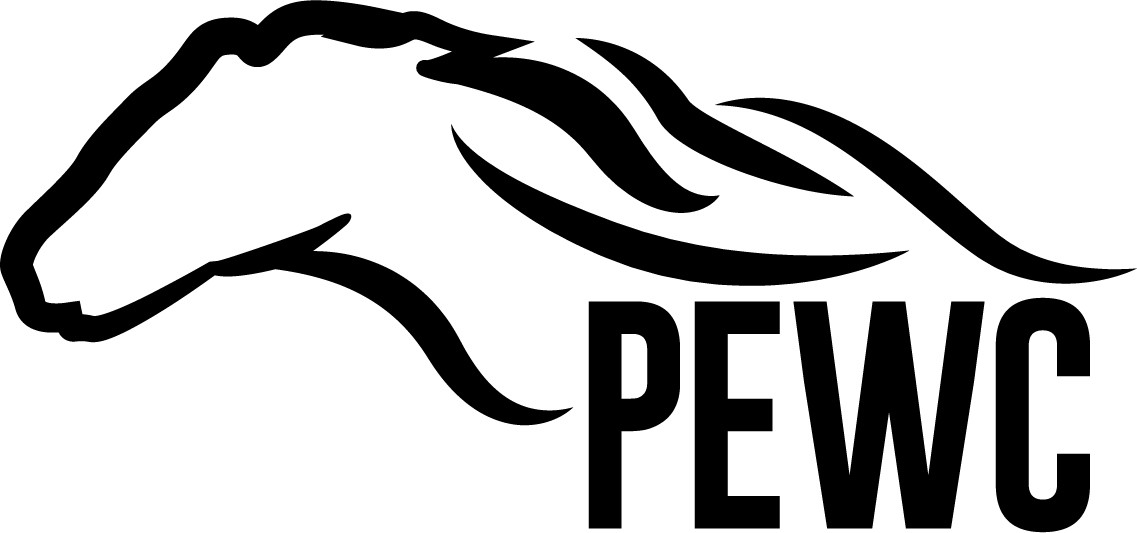 Membership dues: Open 4D Division Membership: $65	Renewal: $60Youth 3D Division Membership: $50	Renewal: $45Peewee 3D Division Membership: $40	Renewal: $35Senior 2D Division Membership: $40	Renewal: $35Sanctioned Race Point System: Points can be acquired at any PEWC sanctioned race January 1st‐December 31st each year. Points begin the date membership is received. There is a 7-day grace period from any attended event to still obtain the points. The points are earned in the division(s) you signed up for on the membership form or added on (open, youth, senior, or peewee). No nicknames- name must match what is submitted on the membership submission. Nicknames or shortened names will not be recognized in the system.Members may choose multiple divisions to compete in for points. Open (any age), Youth (maximum age 18 and under as of Jan 1), Peewee (maximum age 10 and under as of Jan 1) or senior (45+). Open and senior division can acquire points from open classes. Pee Wee, Youth and Senior points may also be earned in the 1st open class if no Pee Wee, Youth or Senior class is offered. Members are responsible to audit their points and notify the points secretary with any discrepancies prior to December 31st of each year. Any disputes after that date are null and void. The PEWC is not responsible for points from producers who fail to submit their results. It is up to the individual producer to submit results within 7 calendar dates of the events in order to be counted. There is a 40-run limit for 2023 per division.  If a member has more than 40 runs, the lower point runs will drop off.  Points will be awarded based on how the producer pays out the event. Suggested format is: Open 4D/half second split; Youth 3D/Full second split; Pee Wee 3D/three second split and Senior 2D/full second split. This can vary depending upon hosting producer. Cost of sanctioning is $30 per day that includes: one open class, one youth class, one peewee class, and one senior class. Additional classes sanctioned are $15 each (example – 2nd Open 4D on same day). Weekday special - $25/day for Monday through Thursday event sanctioning.  PEWC State Challenge Races: Dates and locations will be announced as the 2023 schedule is available and subject to change depending upon the producer of the event. Each state challenge race will have a “PEWC Sidepot” designated. The cost and payout of the sidepot is determined and executed by each individual producer. The PEWC will provide $250-$500 towards the sidepot awarded to the chosen producer. The suggested payout is 75% on a 4D basis, however individual discretion can be used at each event. State Challenge Sidepots will be awarded points per division. The PEWC is not responsible for any occurrences at the state challenge events to participant, producer, animals, or attendees. Event Submission and Posting: Sanctioning fee is due prior to the event. Events can be submitted online at www.proeliteworldchallenge.com or mailed in by printing a form from the website. PEWC sanctioning producers are encouraged to list their event on www.ehorsehotline.com and check the PEWC sanctioning box. If you have trouble with the electronic form, you may also email the above information directly to amber.webber@outlook.com. PEWC reserves the right to REJECT any incomplete submissions, so make sure to fill out all fields on the form. A Qualifying Barrel Race to be considered a PEWC sanctioned barrel race, must be on a traditional timed cloverleaf pattern with three barrels with timers. Events must be open jackpots and not exclusive. Sanctioning producer must turn in results within 7 days of their race.  If not received within 15 days, PEWC reserves the right to refuse those race results completely. If results in electronic format, they can be sent to: proeliteworldchallenge@gmail.com  Preferred format is Excel. If there are questions, the PEWC points secretary will contact the producer after submission. If results are submitted incomplete, or in the wrong format; the PEWC has the right to reject the results. Please check the website for submitted event updates. The PEWC is NOT Responsible for any occurrences/injury/death/illness/theft, or any circumstances at sanctioned events to contestants, animals, spectators, producers, or behaviors associated. There will be a grace period of 7 days after completion of sanctioned event to submit a membership and still receive points. The PEWC is allowed to deny sanctioning at anytime and for any reason. Points: 30 points per division/top 40 runs per division/year. A no‐time or knocked barrel= 0 points. Points will be awarded through 30th place in each division at that race. If you are running multiple horses, points will be taken on the horse with the highest points per division per class.  For example, if the rider has one horse in the 1D and a second horse in the 3D in the Open class, both horses will receive points.  If both horses are in the 1D, only the highest placing horse earns points.  For Pee Wee classes with top 10 format, the default will use 3 second splits to determine 4D points.  If duplicate classes are held in the same day, points will be applied to the first class on the daily schedule unless clearly designated on the entry form and flyers. Added classes must also be clearly marked. Members have 15 days from date the race results are posted on our website to verify and notify PEWC of any corrections. The PEWC points keeper will do their best to tally accurately. Any corrections should be emailed to Sondra Rayer at proeliteworldchallenge@gmail.com. Should there be a tie, there will be a tie breaker to determine final placing. Pro Elite World Challenge reserves the right to choose tie breaking method. Website standings will be updated one to two times per month when the points keeper is able to update. It is each members individual responsibility to audit their points. Any corrections must be done prior to December 31st of each season. Year-end state awards: A state must have at least 100 members in the Open Division, 50 in Peewee, 50 in Youth, and/or 50 in Senior for individual state awards or they will be in the combined state category. Awards will be given to the top 3 point earners in each open, youth, peewee, and senior division per state. If budget allows, awards will go down farther in each division. Awards/award money will be determined based upon number of members per state and is at the discretion of the PEWC. Any awards are non-refundable or to be changed after order is placed. Any award choices must be made by posted deadline in order to get their awards. Please pay attention to the facebook page for active updates. For the End of Season Standings, a member keeps points only from the division in which they have the highest standing. Points from other divisions will be dropped allowing lower places to move up. Points are accumulated per calendar year (Jan 1 – Dec 31). Awards must be arranged to be received at the year end awards ceremony or within 30 days after. Any awards unclaimed after 30 day completion are subject to release, any charges for shipping are to be paid on behalf of the contestant. World Champion Titles: (Overall highest points regardless of state) World Champion Open, youth, senior and peewee. Awards will be given to the Top 5 overall winners in each division. For the End of Season Standings, a member keeps points only from the division in which they have the highest standing. Points from other divisions will be dropped allowing lower places to move up.Disputes: If a dispute shall arise with an organization, member, or individual, the PEWC will take the proper steps to dissolve the situation with private communication. If the dispute continues further, the disputing party must go through Pine County, MN and the PEWC is not responsible for any wrong-doing or cost for legal litigation. Any public bashing or unsportsmanlike behavior through in-person, social media, or otherwise will not be tolerated and could result in loss of membership or awards. Disclaimer: The PEWC is not responsible for any loss of profit, damages, theft, sickness, or death of any competitor, their animals, or property when competing at events. All decisions are final. The PEWC has the right to refuse service to anyone, at any time, and for any reason. If an individual or member is caught slandering the PEWC either vocally or on social media, they may have their membership revoked at any time without refund. Any person or competitor demonstrating unsportsmanlike conduct to others, their animals, property, or to other’s property, can be dismissed from the PEWC and sanctioned events without refund. All decisions by producers and the PEWC are final. Each individual producer will have their own set of rules and guidelines for each event. PEWC is not responsible for sanctioning producers and their actions. Competitors and associates must adhere to the rules at each event. Not doing so could result in disqualification. It is the member’s responsibility to read and understand the rules for each event. PEWC is not responsible for any actions by other contestants, arena crew, employees, or associates of the barrel races. Producers determine the 4D second split (1/2 or full). PEWC is a sanctioning body and not responsible for how the races are conducted. Please contact Amber Webber for additional information Email: Amber.Webber@outlook.comPhone: (651) 216-4653Website: www.proeliteworldchallenge.comPEWC FINALS RULES:Midwest Pole Bending Association LLC and Pro Elite World Challenge Inc. and its representatives have the final say on all rulings. (MPBA and PEWC) • NO CELL PHONES IN WARM UP AREA; NO FRIENDS/FAMILY UNLESS ASSISTING A PEE WEE RIDER; NO UNTACKING OR ENTERING ALLEYWAY BEFORE/AFTER YOUR RUN. ONE WARNING. SECOND WARNING WILL RESULT IN A $25 FINE. • MPBA and PEWC can refuse any entry for any reason. Payment options include cash, venmo, credit/debit card (5% fee or www.fastenter.com fee applies) or personal check. Personal check minimum $50. $40 fee for returned checks. • PEWC Finals is open to anyone. No qualification runs required, no nonmember fees are collected. • Pre Entry deadline is postmark October 1. A $35 late fee per rider applies after October 1. Once entered, a rider may add classes/horses without any additional office or late fees. The first draw will take place Oct 1 (entries MAILED ON OCT 1 will not incur a late fee/however they will be in Draw #2). Draw #2 will be Monday October 10 at noon for all entries received at that time (late fees may apply). Entries received after noon Monday will be added to the late entries at the show. NOTE: Sunday Open 5D draws will be posted at the show. • EARLY RUN is for workers, sponsors and vendors. • The early run must be designated at time of entry. Workers must volunteer a minimum of two hours = ONE early run. Workers may sign up for more hours to qualify for more early runs. • Vendors are $100. NOTE: One rider/vendor will have early run eligibility all three days. The rider must select early entry at time of original entry. • Sponsors are eligible to add early runs at anytime – minimum sponsor is $200/banner or minimum $200 added money/class. Banner sponsors ($200) may designate more than one rider. • Rider sponsors - $100/rider sponsorship qualifies one rider for early runs all three days. The rider must be sponsored at time of original entry. • The Pole Bending and Barrel Racing slot races will be held at rider number 200 on the Open on Saturday, October 15. Times from the Pole Bending Slot Race may be carried back to the Open Pole Bending Class. The Barrel Racing Slot Race is a clean run event. Times will NOT be carried back to the Open Class. Tipped barrels/poles is a 5 second penalty. • No outside shavings. Stalls sell out each year and overnight tie outs are allowed in designated lots (perimeter fence for safety). Daily jump out rigs will be parked together. • The Target Time/Average sidepot will use the Friday and Saturday times. A Target Time award will be handed out Sunday morning. The Average sidepot will pay out on a 5D format. • Future Fortunes paperwork must be submitted online prior to the show to be eligible for the $10,000 FF Saturday Open Bonus. This includes the FF official entry form, copy of horse registration and W9. Deadline to submit entry application is one hour prior to the start of the Saturday open. • PEWC Members are eligible for $10,000 Bonus Sidepot on Saturday and Sunday. Memberships must be purchased by 5 PM Friday, October 14. Times pull from the Open 5D classes. • ALL RUNS COUNT weekend sidepot. Pay one $40 fee per horse. The OPEN run from Friday-Saturday-Sunday will be used to calculate a single payout. $1000 added. • Sidepot entries will be posted. Any corrections to the side pot entries must be made before the end of that race. Once results are posted they are considered final. If you are missed in a sidepot you paid for, your entry fee will be refunded. Please make sure you are listed in the sidepots you are entered: Average/Target Time (Friday/Saturday), Youth/Senior/Adult (Friday/Saturday/Sunday), PEWC Futurity/Maturity (Sat/Sun), All Runs Count (weekend), PEWC Members only (Saturday/Sunday) and Future Fortunes (Saturday). The futurity is open to any horse 5 and under that hasn’t competed prior to Nov 15, 2021. The maturity is open to any horses that ran in the PEWC futurity 2015-2021 or 7 and under. • Pee Wee riders may not compete in the Open barrel classes. They may compete in open pole bending. COMPETITION RULES 2022 PEWC FINALS • RELEASE OF LIABILITY, INDEMNIFICATION AND RELEASE PERSONAL INJURY; This event is conducted by Midwest Pole Bending Association, a Minnesota LLC (“Company”). By making entry as a participant, I hereby understand that no matter how careful the sponsors, officers, directors, or participants may be, my injury or death, as well as that of my horse, or my child is a possibility. Furthermore, I, as a participant (or parent/guardian of a participant) agree to hold harmless the Company, its agents, management, contractors and employees from any expense, cause of action, damage, or claim of damage (including any legal fees) of any kind whatsoever, which I might assert as a result of my (or my child’s) injury, death or claim. 9/29/2022 •  horses may be tied to trailers in the electrical camping lanes. Violation is $25 fine. • Refunds for vet-outs received by noon Monday, October 10. Vet outs receive 100% refund less office fee. • Draw out deadline noon Monday October 10th. 70% refund of entry fees. *Does not include slot races. • Selling spots/Horse/rider substitutions will be allowed at no charge up to noon Monday October 11. $20 fee for horse/rider changes received after noon Monday. Horse/Rider changes allowed 1 hour prior to the start of the Friday and Saturday Open Race. No changes after 8 PM Saturday for Sunday runs. ALL CHANGES must be paid for in the show office prior to the run. The NEW RIDER will pay the office fee to the show office (if not already entered on another horse) and the change fee. There will be a change form in the show office. *exception may be made for Sunday substitutions in the event of horse/rider injury. • Exhibition time limited to one minute. Exceeding the one minute will forfeit any additional exhibitions. Forward motion with one circle at each barrel must be maintained or the rider will be asked to exit the arena immediately and forfeit any additional exhibitions for the day. • Dogs in the arena must be on a leash. Damage to vendor merchandise must be reimbursed by the handler at time of incident. Please monitor dogs and clean up as needed in the tack shop, seating and vendor areas. • Late entries will be run at the end of each class. Late entries accepted through Rider #150. • Riders will receive 3 calls at the gate. After 3 calls, the ride will be considered a scratch. Time Limit 2 minutes from first call to enter the arena. • Controlled access will be maintained for warm up areas. The number will be announced at the show. • No schooling is allowed in the arena during the jackpot classes. Riders will be fined $25 for circling a barrel an extra time. We want to ensure the ground is as fair as possible for every rider. • You may circle once in the arena prior to the start of your run. You will be fined $10 for additional circling. • Rider must maintain forward motion after they cross the timeline. • Western dress code required for slot races. Heeled boots and long pants required for all other classes. Hats/helmets recommended. No ball caps or non-western hats. $10 fine for lost hats in the arena. • 5D Open Classes will be on the half second split (winner, ½, ½, ½, 1/2) • The Youth, Adult and Senior sidepots will be paid on the 5D split (winner, half, half, half, half). • Pee Wee classes will be 3D, three second split • Pole Bending Open will be paid on a 5D half second split (winner, half, half, half, half). • Tipped barrels result in a no-time for barrel classes. Tipped poles are a 5 second penalty per pole. • Contestants must have a current negative coggins test on-site and available upon request. • All reruns will be the decision of the Arena Director. Rerun will be on fresh drag. Arena Director’s decisions are FINAL. In the case of a timer malfunction rider will be offered a re-run. No re-rides will be given for individual equipment or tack malfunction. • here is a “buy back” option. Riders have the option to enter a second time each day with a new entry fee and will run at the end of the class. The buy back option will be open through the last rider each day. • Riders must compete in the order of the draw. Riders running out of turn will be disqualified. Horses may be ridden by more than one competitor. • We will drag every 5 riders with big drags every 50 riders for barrels. There will be a drag between all classes. Poles will be dragged every 7 riders. Pee Wee drags will be determined at the show based on the number of riders. Changes to this plan may be made at producer’s discretion at the show. • Vendor booths are available for rent through PEWC/MPBA. All vendors including farriers, chiropractors, massage therapist, etc must pay a vendor fee prior to offering any services on the premises. Anyone offering services who has not paid a sponsor/vendor fee will be fined $100 in addition to the booth fee. Vendors must complete a vendor/sponsor form for approval. All efforts will be made to avoid duplicate services and products and/or conflict with PEWC/MPBA sponsors. PEWC and MPBA are not responsible for vendor products and display materials. Vendors are eligible to compete in the “early run” each day. Note: 1 rider/vendor limit. 9/29/2022 • A W-9 must be on file to pick up any check. All weekend fees must be paid before picking up checks. Weekend checks will be mailed within five days of the show after audits and W9 verifications are complete. AOIF Stallion incentive and Future Fortunes checks will be mailed by the associations. • Unsportsmanlike conduct to horses, other competitors, workers, vendors, sponsors or to production staff may result in an immediate dismissal and forfeit of entry fees and any money earned. • Everyone will be photographed and videoed throughout the weekend. Photos may be purchased at www.albraunworth.com. Videos may be purchased at www.midwestrodeos.com. Any other photographers or videographers taking pictures with the intent to sell will be asked to discontinue.